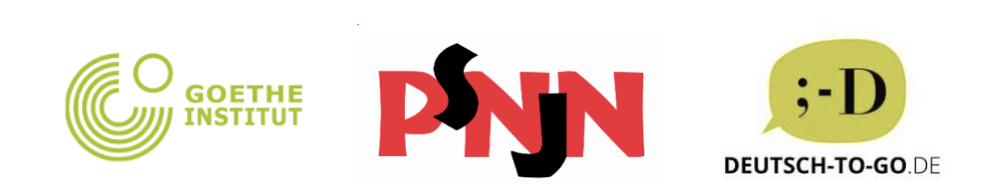 „Lust auf Lesen? – VI Ogólnopolski Konkurs Języka Niemieckiego Polskie Stowarzyszenie Nauczycieli Języka NiemieckiegoEtap szkolny (A2-B1)  –12 stycznia 2023Aufgabe 1Za każde poprawne rozwiązanie uczeń może otrzymać maksymalnie 1 punkt. Aufgabe 2Za każde poprawne rozwiązanie uczeń może otrzymać maksymalnie 1 punkt. Za błędy ortograficzne odejmujemy 0,5 punktu. Za błędy gramatyczne nie dajemy punktu.Aufgabe 3Za każdą poprawną odpowiedź uczeń może otrzymać maksymalnie 1 punkt.Aufgabe 4Za każdą poprawną odpowiedź uczeń może otrzymać maksymalnie 1 punkt. Aufgabe 5Za każdą poprawną odpowiedź uczeń otrzymuje 1 punkt.Aufgabe 6Za każdą poprawną odpowiedź uczeń otrzymuje 1 punkt. Odpowiedź musi być zgodna z treścią tekstu numer 3.Aufgabe 7Za każdą poprawną odpowiedź uczeń otrzymuje 1 punkt.Maksymalnie uczeń może otrzymać 40 punktów.PF1.1.X1.2.X1.3.X1.4.X1.5.X2.1.vergessen2.2.gespeichert2.3.durchgeführt2.4.verloren2.5.gefunden2.6.gelegen2.7.verändert3.1.3.2.3.3.3.4.3.5.ABGEF4.1.4.2.4.3.4.4.4.5.4.6.4.7.4.8.4.9.4.10.4.11ACBCABABCBBRF5.1.X5.2.X5.3.X5.4.X5.5.X6.1.jest zakopana pod ziemią/ leży (głęboko) pod ziemią6.2.więzieniach/więzieniu6.3.12 tygodni6.4.jest bezzapachowa/ nie pachnie7.1.7.2.7.3.ABB